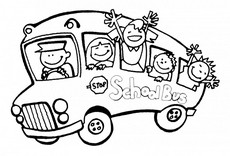 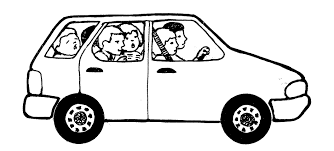 Summerfield Elementary SchoolStudent Permanent Transportation ChangeStudent name (last name first): ____________________________________Student’s teacher and grade: ______________________________________Begnning on ___________________________, the above student will:		                                (Date)	_______  be a car rider	_______  be a bus rider on bus # ________	_______  go home via car rider with _______________________________	_______  go home via bus with with ___________________ on bus # ____	_______  other ________________________________________________This change will be effective for the remainder of the school year.Signature of parent/ guardian _______________________________	Contact phone number _______________________________